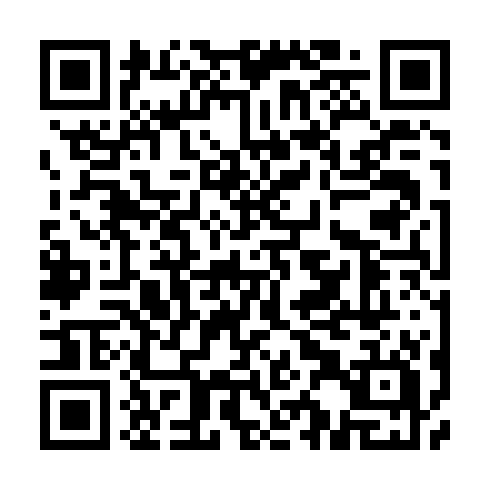 Ramadan times for Kolonia Horyszow Ruski, PolandMon 11 Mar 2024 - Wed 10 Apr 2024High Latitude Method: Angle Based RulePrayer Calculation Method: Muslim World LeagueAsar Calculation Method: HanafiPrayer times provided by https://www.salahtimes.comDateDayFajrSuhurSunriseDhuhrAsrIftarMaghribIsha11Mon3:583:585:4711:353:305:245:247:0712Tue3:553:555:4511:353:315:265:267:0913Wed3:533:535:4311:353:325:285:287:1114Thu3:513:515:4111:353:345:295:297:1315Fri3:483:485:3911:343:355:315:317:1516Sat3:463:465:3611:343:365:335:337:1717Sun3:433:435:3411:343:385:345:347:1818Mon3:413:415:3211:333:395:365:367:2019Tue3:383:385:3011:333:405:375:377:2220Wed3:363:365:2811:333:425:395:397:2421Thu3:333:335:2511:333:435:415:417:2622Fri3:313:315:2311:323:445:425:427:2823Sat3:283:285:2111:323:465:445:447:3024Sun3:263:265:1911:323:475:465:467:3225Mon3:233:235:1611:313:485:475:477:3426Tue3:213:215:1411:313:495:495:497:3627Wed3:183:185:1211:313:515:505:507:3828Thu3:153:155:1011:303:525:525:527:4029Fri3:133:135:0711:303:535:545:547:4230Sat3:103:105:0511:303:545:555:557:4431Sun4:074:076:0312:304:556:576:578:461Mon4:044:046:0112:294:576:596:598:482Tue4:024:025:5912:294:587:007:008:503Wed3:593:595:5612:294:597:027:028:524Thu3:563:565:5412:285:007:037:038:545Fri3:533:535:5212:285:017:057:058:566Sat3:513:515:5012:285:027:077:078:597Sun3:483:485:4812:275:047:087:089:018Mon3:453:455:4512:275:057:107:109:039Tue3:423:425:4312:275:067:127:129:0510Wed3:393:395:4112:275:077:137:139:07